   Ассоциация акушерских анестезиологов-реаниматологов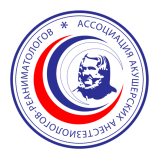 __________________________________________________________________Предварительная программа37-го Всероссийского образовательного форума«Теория и практика анестезии и  интенсивной терапии в акушерстве и гинекологии»Дата проведения: 20-21 октября 2015 г.Место проведения: актовый зал ГБОУ ВПО ЧГМА (г. Чита, ул. Горького, 39а) 20 октября 2015 года (вторник)21 октября 2015 года (среда)ВремяТемаДокладчик09:00-10:00Регистрация участников10:00–10:15Открытие 37-го Форума. Приветственное словоОткрытие 37-го Форума. Приветственное слово10:15-10:35Правовые аспекты организации анестезиолого-реанимационной службы в РоссииИ.В. Молчанов (Москва)10:35-11:05Акушерские кровотечения: современное состояние проблемыТ.Е. Белокриницкая (Чита)11:05-11:25Физиология системы гемостаза в акушерствеА.В. Куликов (Екатеринбург)11:25-11:40Перерыв. Осмотр выставки11:40-12:20ДВС-синдром и коагулопатия при кровопотереА.В. Куликов (Екатеринбург)12:20-12:50Инфузионно-трансфузионная терапия массивной кровопотериЕ.М. Шифман (Москва)12:50-13:20Утеротоники - пользаА.В. Куликов (Екатеринбург)13:20-13:55Кофе-пауза13:55-14:25Утеротоники - проблемыЕ.М. Шифман (Москва)14:25-15:05ДВС-синдром и коагулопатия при кровопотереА.В. Куликов (Екатеринбург)15:05-15:25Симуляционно-тренинговое обучение в акушерстве и неонатологииА.В. Малярчиков (Чита)15:25-16:10Тромбопрофилактика в акушерстве. Кому, когда и сколько?А.В. Куликов (Екатеринбург)16:10-16:50Тромбоцитопения, антикоагулянты и регионарная анестезияЕ.М. Шифман (Москва)10:00-10:40Преэклампсия на современном этапе – что это?А.В. Куликов (Екатеринбург)10:40-11:10Судороги во время беременностиЕ.М. Шифман (Москва)11:10-11:30HELLP-синдром: что нового?М.Н. Мочалова (Чита)11:30-11:45Перерыв. Осмотр выставки11:45-12:05Интенсивная терапия тяжелой преэклампсии и её осложненийА.В. Куликов (Екатеринбург)12:05-12:25Анестезия у пациенток с преэклампсиейЕ.М. Шифман (Москва)12:25-12:55ОРДС в акушерстве-гинекологииК.Г. Шаповалов (Чита)12:55-13:30Кофе-пауза13:30-14:30Особенности тяжелого сепсиса и септического шока в акушерствеА.В. Куликов (Екатеринбург)14:30-15:00Новые технологии в лечении гестационного пиелонефритаИ.Е. Гридчик (Москва)15:00-15:50Гемодинамическая и волемическая поддержка при септическом шокеЕ.М. Шифман (Москва)15:50-16:10Подведение итогов